ПРОТОКОЛ №внеочередного заседания комиссии по предупреждению и ликвидации ЧС и ПБ администрации Боханского муниципального районав режиме видеоконференцсвязиМесто проведения: актовый зал в здании администрации Боханского муниципального района (669311, Иркутская обл., Боханский р-н, ул. Ленина, 83, 1-й этаж).Вел заседание:На заседании присутствовали:ПОВЕСТКА ДНЯ:«О ситуации в д. Усолье-Жилкино Боханского района связанной с увеличением уровня воды в р. Ангара»По первому вопросу повестки дня выступили: секретарь комиссии, начальник отдела по делам ГОЧС администрации муниципального образования Боханский район (Кабанов С.В.), старший государственный инспектор по маломерным судам Боханского инспекторского участка «Центр ГИМС МЧС России по Иркутской области» (Намсараев З.М.), начальник 44 ПСЧ 2-го пожарно-спасательного отряда ФПС ГУ МЧС России по Иркутской области (Бураев А.А.) и глава сельского поселения МО «Александровское» (Позднякова Л.И.).Кабанов С.В. – в своей информации отметил следующее: 29 января 2022 года в 10 часов 08 минут оперативному дежурному МКУ «ЕДДС-112 МО «Боханский район»» (Калмыков А.Е.) поступило сообщение от главы сельского поселения МО «Александровское» (Позднякова Л.И.), о том, что на реке Ангара в районе д. Усолье-Жилкино поднялся уровень воды на 0,9 метра.30 января 2022 года в 09.00 часов для уточнения обстановки и принятия решения, выехала оперативная группа в составе: начальника отдела по делам ГОЧС МО «Боханский район» (Кабанов С.В.), главы сельского поселения МО «Александровское» (Позднякова Л.И.), старшего государственного инспектора по маломерным судам Боханского инспекторского участка «Центр ГИМС МЧС России по Иркутской области» (Намсараев З.М.), начальника 44 ПСЧ (По охране п. Бохан) 2-го пожарно-спасательного отряда ФПС ГУ МЧС России по Иркутской области (Бураев А.А.) и водителя администрации Боханского муниципального района (Цапок А.П.).На 10:20 часов оперативной группой был обследован берег р. Ангара в д. Усолье-Жилкино на улице Верхняя и улице Нижняя. В результате чего был зафиксирован подъем уровня воды на 1,15 метра, не превышающий критической точки 2 метра. Угрозы подтопления населенного пункта нет.В течение всего времени (с 29.01.2022 года по настоящее время) ведется мониторинг гидрологической обстановки д. Усолье-Жилкино по улице Верхняя (Порошина Н.В. - местный житель, по улице Нижняя (староста д. Усолье - Жилкино Липасов А.Н и житель Картузов В.А.).На случай возникновения чрезвычайной ситуации имеется ПВР, который находится по адресу: с. Александровское ул. Красная Горка 4 Александровский СКЦ вместимость 198 чел., помещения отапливаемые, начальник ПВР №2 – Бобрышева Марина Николаевна. ПВР готов к приему пострадавшего населения, на месте предусмотрено горячее питание.Д. Усолье-Жилкино расположено в 66 км от п. Бохан и в 11 км от с. Александровское.Всего в д. Жилкино имеется 49 домов, из них 13 жилых домов, 36 не жилых домов (Владельцы домов в основном проживают в летнее время, иногда приезжают зимой из г. Усолье-Сибирское и п. Тельма)В д. Усолье-Жилкино проживает всего 20 чел.:- пенсионеры 18 чел.,- 1 семья 2 чел. и 1 ребенок.Ближайшие медицинские учреждения: в с. Олонки ОГБУЗ «Боханская РБ» Олонская УБ в 28 км и ОГБУЗ «Боханская РБ» в 66 км.Староста д. Усолье-Жилкино Липасов Александр Николаевич, постов наблюдения нет.Силы и средства: 3 чел, 1 мотопомпа.В зоне возможного подтопления при возникновении ЧС будет организована охрана общественного порядка из числа сотрудников МО МВД России «Боханский» (3 чел.).Дополнительно по мониторингу гидрологической обстановки:- на 14.00 часов 30.01.2022 г. уровень воды в р. Ангара зафиксирован на отметке 125см (+10).- на 17.00 часов 30.01.2022 г. уровень воды в р. Ангара зафиксирован на отметке 120см (-5).- на 09.00 часов 31.01.2022 г. уровень воды в р. Ангара зафиксирован на отметке 100см (-20).Намсараев З.М. – в своей информации отметил следующее: в ходе рейдовых мероприятий будем проводить мониторинг, в случае возникновения ЧС будем оказывать всестороннюю помощь и содействие в организации ликвидации последствий ЧС.Бураев А.А. – в своей информации отметил следующее: информацию по ситуации в д. Усолье-Жилкино подтверждаю, нам необходимо быть в постоянной готовности к реагированию на возможные чрезвычайные ситуации, связанные с угрозой подтопления (затопления) и их последствия.Для этого необходимо уточнить количество сил и средств, которые будут задействованы для эвакуации населения и товарно-материальных ценностей (автобусы для эвакуации населения, грузовые автомашины, инженерная техника), а также силы и средства МО МВД России «Боханский» для охраны общественного порядка при введении режима функционирования «Чрезвычайная ситуация», ОГБУЗ «Боханская РБ», дорожная служба Иркутской области, уточнить списки жителей д. Усолье-Жилкино, количество с/х животных.Позднякова Л.И. – в своей информации отметила следующее: поименный список по улице Верхняя и улице Нижняя представлен, выезжать жители категорически отказываются, поясняют, что по наблюдению прошлых лет серьезной опасности не представляет, все они предупреждены об опасности подтопления (затопления), пункт временного размещения готов к приему населения, у некоторых имеются родственники в с. Александровское, они готовы также принять к себе. На случай введения режима функционирования «Чрезвычайная ситуация» имеется транспорт (1 автобус ПАЗ, 2 грузовые автомашины (ГАЗ и КАМАЗ)), сельскохозяйственные животные (1 конь, 1 коза) имеются только у Жаркова Е.В., также мы определили место, куда их эвакуировать (с. Александровское, Индивидуальный предприниматель Петросян Антон).Комиссия по предупреждению и ликвидации чрезвычайных ситуаций и обеспечению пожарной безопасности муниципального образования Боханский район решила:По первому вопросу повестки дня:Информацию секретаря комиссии, начальника отдела по делам ГОЧС администрации муниципального образования «Боханский район» (Кабанов С.В.), старшего государственного инспектора по маломерным судам Боханского инспекторского участка «Центр ГИМС МЧС России по Иркутской области» (Намсараев З.М.), начальника 44 ПСЧ 2-го пожарно-спасательного отряда ФПС ГУ МЧС России по Иркутской области (Бураев А.А.) и главы сельского поселения МО «Александровское» (Позднякова Л.И.) принять к сведению.Рекомендовать главе сельского поселения МО «Александровское» (Позднякова Л.И.):Организовать постоянный мониторинг гидрологической ситуации д. Усолье-Жилкино с закреплением ответственных лиц из числа жителей д. Усолье-Жилкино по улице Верхняя и по улице Нижняя;Информацию по гидрологической обстановке передавать по телефону 8 (39538) 25-7-23 оперативному дежурному в МКУ «ЕДДС-112 МО «Боханский район»» в период установления режима функционирования:«Повседневная деятельность», утром на 10.00 часов и вечером на 17.00 часов;«Повышенная готовность», утром на 09.00 часов, в обед 14.00 часов и вечером на 17.00 часов;«Чрезвычайная ситуация», постоянно через каждый час.При достижении уровня воды в р. Ангара 1,50 метра, в связи с угрозой подтопления (затопления) д. Усолье-Жилкино МО «Александровское» Боханского района, ввести режим функционирования «Повышенная готовность»;Заблаговременно организовать подготовку пункта временного размещения в с. Александровское для приема пострадавшего населения;В пункте временного размещения организовать горячее питание;Организовать обеспечение автотранспортом (1 автобус ПАЗ, 2 грузовые автомашины) для эвакуации пострадавшего населения и материальных ценностей в пункт временного размещения с. Александровское;В случае осложнения обстановки в связи с подъемом уровня воды, в результате которого на территории д. Усолье-Жилкино МО «Александровское» Боханского района: погиб 1 человек и более; или получили вред здоровью 5 человек и более, или имеются разрушения зданий и сооружений; или нарушены условия жизнедеятельности 50 человек и более ввести режим функционирования «Чрезвычайная ситуация», немедленно организовать проведение эвакуации населения, проживающего в д. Усолье-Жилкино по улице Верхняя и улице Нижняя;Обеспечить непрерывный контроль за состоянием систем жизнеобеспечения на подведомственной территории, прогнозирование развития ситуации и её последствия;Организовать оповещение и информирование населения об их действиях при возникновении возможной чрезвычайной ситуации;Рекомендовать начальнику МО МВД России «Боханский» (Непокрытых В.В.) обеспечить общественный порядок на территории д. Усолье-Жилкино сельского поселения МО «Александровское» при введении режима функционирования «Чрезвычайная ситуация».Рекомендовать главному врачу ОГБУЗ «Боханская РБ» (Ханташкеев В.Б.) обеспечить оказание медицинской помощи пострадавшему населению.Начальнику отдела по делам ГОЧС администрации муниципального образования «Боханский район» (Кабанов С.В.):Проводить непрерывный сбор и передачу уточненной информации в ГУ МЧС России по Иркутской области;Проводить непрерывный сбор, анализ и обмен информации об обстановке и ходе проведения работ по ликвидации чрезвычайной ситуации в д. Усолье-Жилкино с МКУ «ЕДДС-112 МО «Боханский район»» в период установления режима функционирования:«Повседневная деятельность», утром на 10.00 часов и вечером на 17.00 часов;«Повышенная готовность», утром на 09.00 часов, в обед 14.00 часов и вечером на 17.00 часов;«Чрезвычайная ситуация», постоянно через каждый час.Срок исполнения: в период неблагоприятной гидрологической обстановки.УТВЕРЖДАЮУТВЕРЖДАЮУТВЕРЖДАЮУТВЕРЖДАЮУТВЕРЖДАЮУТВЕРЖДАЮУТВЕРЖДАЮМэр,Мэр,Мэр,Мэр,Мэр,Мэр,Мэр,председатель комиссии по предупреждению и ликвидации чрезвычайных ситуаций и обеспечению пожарной безопасности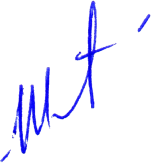 председатель комиссии по предупреждению и ликвидации чрезвычайных ситуаций и обеспечению пожарной безопасностипредседатель комиссии по предупреждению и ликвидации чрезвычайных ситуаций и обеспечению пожарной безопасностипредседатель комиссии по предупреждению и ликвидации чрезвычайных ситуаций и обеспечению пожарной безопасностипредседатель комиссии по предупреждению и ликвидации чрезвычайных ситуаций и обеспечению пожарной безопасностипредседатель комиссии по предупреждению и ликвидации чрезвычайных ситуаций и обеспечению пожарной безопасностипредседатель комиссии по предупреждению и ликвидации чрезвычайных ситуаций и обеспечению пожарной безопасностиЭ.И. КоняевЭ.И. Коняев«31»январяянваря2022года31 января 2022 годаВремя:15:00п. Бохан- Коняев Эдуард Ионович – председатель комиссии по предупреждению и ликвидации чрезвычайных ситуаций и обеспечению пожарной безопасности администрации Боханского муниципального района.Председатель комиссии:Председатель комиссии:Коняев Эдуард ИоновичМэр администрации муниципального образования «Боханский районЗаместители председателя комиссии:Заместители председателя комиссии:Иванов Виталий ВасильевичЗаместитель мэра Боханского муниципального районаБураев Алексей АлександровичНачальник 44 ПСЧ 2-го пожарно-спасательного отряда Федеральной Противопожарной Службы ГУ МЧС России по Иркутской областиСекретарь комиссии:Секретарь комиссии:Кабанов Степан ВладимировичНачальник отдела по делам ГОЧС администрации муниципального образования «Боханский район»Члены комиссии:Члены комиссии:Позднякова Людмила ИвановнаГлава администрации МО «Александровское» В режиме ВКСАлександров Александр ГеннадьевичНачальник отдела сельского хозяйства администрации МО «Боханский район»Буяева Лариса СавватеевнаНачальник МКУ «Управление образования МО «Боханский район»»Данилова Зинаида НиколаевнаГлавный специалист по торговле администрации МО «Боханский район»Иванов Денис АлександровичНачальник ОКС администрации МО «Боханский район»Намсараев Зандан МаксимовичСтарший госинспектор по маломерным судам Боханского инспекторского участка «Центр ГИМС МЧС России по Иркутской области»Иванов Юрий ЛеонидовичЗаместитель начальника отдела - начальник полиции МО МВД России «Боханский»ПРИСУТСТВУЮЩИЕ:ПРИСУТСТВУЮЩИЕ:ПРИГЛАШЕННЫЕ:ПРИГЛАШЕННЫЕ:Рогулькин Евгений БорисовичПредседатель Эвакоприемной (Эвакуационной) комиссии, заместитель мэра по социальным вопросам Боханского муниципального районаОткрытие заседания КЧС и ПБОткрытие заседания КЧС и ПБ15:00-15:05 (5 мин.)Оглашение повестки дня, вступительное слово, председателя КЧС и ПБ администрации МО «Боханский район»Коняев Эдуард Ионович«О ситуации в д. Усолье-Жилкино Боханского района связанной с увеличением уровня воды в р. Ангара».«О ситуации в д. Усолье-Жилкино Боханского района связанной с увеличением уровня воды в р. Ангара».Докладчик: 15:05-15:15 (10 мин.)Секретарь комиссии, начальник отдела по делам ГОЧС администрации муниципального образования Боханский районКабанов Степан ВладимировичСодокладчик: 15:15-15:20 (5 мин.)Старший государственный инспектор по маломерным судам Боханского инспекторского участка «Центр ГИМС МЧС России по Иркутской области»Намсараев Зандан МаксимовичСодокладчик: 15:20-15:25 (5 мин.)Начальник 44 ПСЧ 2-го пожарно-спасательного отряда ФПС ГУ МЧС России по Иркутской областиБураев Алексей АлександровичСодокладчик: 15:25-15:30 (5 мин.)Глава сельского поселения МО «Александровское»Позднякова Людмила ИвановнаЗакрытие заседания КЧС и ПБЗакрытие заседания КЧС и ПБ15:30-15:35 (5 мин.)Оглашение решения КЧС и ПБ, заключительное слово, председателя КЧС и ПБ администрации МО «Боханский район»Коняева Эдуарда ИоновичаСекретарь комиссии, начальник отдела по делам ГОЧС МО «Боханский район»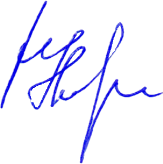 С.В. Кабанов.